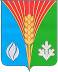 СОВЕТ ДЕПУТАТОВМуниципального образования Кандауровский сельсоветКурманаевского района Оренбургской области(второго созыва)РЕШЕНИЕ08.04.2014 	       № 97О принятии Устава муниципального образования Кандауровский  сельсовет  Курманаевского района Оренбургской области           Руководствуясь статьями 28 и 44 Федерального закона «Об общих принципах организации местного самоуправления в Российской Федерации» от 06.10.2003 г. № 131-ФЗ, учитывая рекомендации публичных слушаний по проекту Устава муниципального образования  Кандауровский  сельсовет  Курманаевского района Оренбургской области, Совет депутатов  муниципального образования  Кандауровский  сельсовет  Курманаевского района  РЕШИЛ:           1. Принять Устав муниципального образования Кандауровский сельсовет  Курманаевского района Оренбургской области.           2. Направить Устав муниципального образования  Кандауровский  сельсовет  Курманаевского района Оренбургской области, принятый настоящим решением,  в Управление Минюста России по Оренбургской области для государственной регистрации.  3. После вступления в силу Устава муниципального образования Кандауровский сельсовет Курманаевского района признать утратившим силу: - Устав муниципального образования  Кандауровский сельсовет  Курманаевского района Оренбургской области, принятый решением  Совета депутатов  14 июня 2009 года № 81;  - решение Совета депутатов от 29 марта 2011 года № 15 «О внесении изменений в Устав муниципального образования Кандауровский  сельсовет »;  - решение  от  14 марта 2012 года № 35 «О внесении изменений в Устав муниципального образования сельское поселение Кандауровский  сельсовет  Курманаевского района Оренбургской области».- решение  от  23 июля 2013 года № 80 «О внесении изменений в Устав муниципального образования сельское поселение Кандауровский  сельсовет  Курманаевского района Оренбургской области».          4. Организацию исполнения настоящего решения поручить главе  муниципального образования Кандауровский  сельсовет  Курманаевского района Оренбургской области Кузьмину И.С.  5. Устав муниципального образования Кандауровский сельсовет  Курманаевского района Оренбургской области  вступает в силу после его государственной регистрации и официального обнародования. 6. Настоящее решение вступает в силу со дня его подписания.Глава муниципального образования-                                           И.С.Кузьмин             Председатель Совета депутатов                                                                             Разослано: в дело, прокурору